В соответствии с Федеральным законом от 27.07.2010 № 210-ФЗ «Об организации предоставления государственных и муниципальных услуг», учитывая постановление Правительства Российской Федерации от 27.09.2011 № 797 «О взаимодействии между многофункциональными центрами предоставления государственных и муниципальных услуг и федеральными органами исполнительной власти, органами государственных внебюджетных фондов, органами государственной власти субъектов Российской Федерации, органами местного самоуправления или в случаях, установленных законодательством Российской Федерации, публично-правовыми компаниями» и постановление Администрации ЗАТО г. Зеленогорск от 19.09.2022 № 152-п «Об утверждении Перечня муниципальных услуг, предоставляемых Администрацией ЗАТО г. Зеленогорск, и услуг, предоставляемых муниципальными учреждениями г. Зеленогорска», руководствуясь Уставом города Зеленогорска,ПОСТАНОВЛЯЮ:Утвердить Перечень муниципальных услуг, представляемых Администрацией ЗАТО г. Зеленогорск в краевом государственном бюджетном учреждении «Многофункциональный центр предоставления государственных и муниципальных услуг», согласно приложению к настоящему постановлению.Признать утратившими силу следующие постановления Администрации ЗАТО г. Зеленогорска:от 29.12.2017 № 353-п «Об утверждении Перечня муниципальных услуг, предоставляемых Администрацией ЗАТО г. Зеленогорска в КГБУ «МФЦ» в городе Зеленогорске»;от 22.04.2019 № 68-п «О внесении изменений в постановление Администрации ЗАТО г. Зеленогорска от 29.12.2017 № 353-п «Об утверждении Перечня муниципальных услуг, предоставляемых Администрацией ЗАТО г. Зеленогорска в КГБУ «МФЦ» в городе Зеленогорске»; от 08.10.2019 № 183-п «О внесении изменений в Перечень муниципальных услуг, предоставляемых Администрацией ЗАТО г. Зеленогорска в КГБУ «МФЦ» в городе Зеленогорске, утвержденный постановлением Администрации ЗАТО г. Зеленогорска от 29.12.2017 № 353-п; от 29.12.2020 № 186-п «О внесении изменений в Перечень муниципальных услуг, предоставляемых Администрацией ЗАТО г. Зеленогорска в КГБУ «МФЦ» в городе Зеленогорске, утвержденный постановлением Администрации ЗАТО г. Зеленогорска от 29.12.2017 № 353-п».3. Настоящее постановление вступает в силу в день, следующий за днем его опубликования в газете «Панорама», и распространяется на правоотношения, возникшие с 01.01.2023.4. Контроль за выполнением настоящего постановления возложить на первых заместителей Главы ЗАТО г. Зеленогорск, заместителей Главы ЗАТО г. Зеленогорск, курирующих соответствующие направления.Перечень муниципальных услуг, предоставляемых Администрацией ЗАТО г. Зеленогорск в краевом государственном бюджетном учреждении «Многофункциональный центр предоставления государственных и муниципальных услуг»Постановка на учет и направление детей в образовательные учреждения, реализующие образовательные программы дошкольного образования.Принятие на учет граждан в качестве нуждающихся в жилых помещениях.Согласование проведения переустройства и (или) перепланировки помещения в многоквартирном доме.Перевод жилого помещения в нежилое помещение и нежилого помещения в жилое помещение.Предоставление информации об объектах недвижимого имущества, находящегося в муниципальной собственности и предназначенного для сдачи в аренду, безвозмездное пользование, доверительное управление.Утверждение схемы расположения земельного участка или земельных участков на кадастровом плане территории.Предварительное согласование предоставления земельного участка. Предварительное согласование предоставления земельных участков для индивидуального жилищного строительства, ведения личного подсобного хозяйства, садоводства, для осуществления крестьянским (фермерским) хозяйством его деятельности.Прекращение прав на земельные участки (пожизненное наследуемое владение, постоянное (бессрочное) пользование).Выдача выписок из Реестра муниципального имущества города Зеленогорска.Предоставление в аренду, постоянное (бессрочное) пользование, безвозмездное пользование земельного участка без проведения торгов.Предоставление земельных участков в аренду без проведения торгов для индивидуального жилищного строительства, ведения личного подсобного хозяйства, садоводства, для осуществления крестьянским (фермерским) хозяйством его деятельности.Выдача разрешения на строительство объекта капитального строительства (в том числе внесение изменений в разрешение на строительство объекта капитального строительства и внесение изменений в разрешение на строительство объекта капитального строительства в связи с продлением срока действия такого разрешения).Выдача разрешения на установку и эксплуатацию рекламных конструкций на соответствующей территории, аннулирование такого разрешения.Предоставление сведений, документов, материалов, содержащихся в государственной информационной системе обеспечения градостроительной деятельности.Выдача градостроительного плана земельного участка.Выдача разрешения на ввод объекта в эксплуатацию.Предоставление разрешения на отклонение от предельных параметров разрешенного строительства, реконструкции объектов капитального строительства.Представление разрешения на условно разрешенный вид использования земельного участка или объекта капитального строительства.Направление уведомления о соответствии построенных или реконструированных объектов индивидуального жилищного строительства или садового дома требованиям законодательства Российской Федерации о градостроительной деятельности.Направление уведомления о соответствии указанных в уведомлении о планируемом строительстве параметров объекта индивидуального жилищного строительства или садового дома установленным параметрам и допустимости размещения объекта индивидуального жилищного строительства или садового дома на земельном участке.Подготовка и утверждение документации по планировке территории.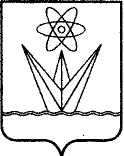 АДМИНИСТРАЦИЯЗАКРЫТОГО АДМИНИСТРАТИВНО – ТЕРРИТОРИАЛЬНОГО ОБРАЗОВАНИЯ  ГОРОД ЗЕЛЕНОГОРСК КРАСНОЯРСКОГО КРАЯП О С Т А Н О В Л Е Н И ЕАДМИНИСТРАЦИЯЗАКРЫТОГО АДМИНИСТРАТИВНО – ТЕРРИТОРИАЛЬНОГО ОБРАЗОВАНИЯ  ГОРОД ЗЕЛЕНОГОРСК КРАСНОЯРСКОГО КРАЯП О С Т А Н О В Л Е Н И ЕАДМИНИСТРАЦИЯЗАКРЫТОГО АДМИНИСТРАТИВНО – ТЕРРИТОРИАЛЬНОГО ОБРАЗОВАНИЯ  ГОРОД ЗЕЛЕНОГОРСК КРАСНОЯРСКОГО КРАЯП О С Т А Н О В Л Е Н И ЕАДМИНИСТРАЦИЯЗАКРЫТОГО АДМИНИСТРАТИВНО – ТЕРРИТОРИАЛЬНОГО ОБРАЗОВАНИЯ  ГОРОД ЗЕЛЕНОГОРСК КРАСНОЯРСКОГО КРАЯП О С Т А Н О В Л Е Н И ЕАДМИНИСТРАЦИЯЗАКРЫТОГО АДМИНИСТРАТИВНО – ТЕРРИТОРИАЛЬНОГО ОБРАЗОВАНИЯ  ГОРОД ЗЕЛЕНОГОРСК КРАСНОЯРСКОГО КРАЯП О С Т А Н О В Л Е Н И Е29.12.2022г. Зеленогорскг. Зеленогорск№220-пОб утверждении Перечня муниципальных услуг, предоставляемых Администрацией ЗАТО г. Зеленогорск в КГБУ «МФЦ»Об утверждении Перечня муниципальных услуг, предоставляемых Администрацией ЗАТО г. Зеленогорск в КГБУ «МФЦ»Первый заместитель Главы ЗАТО г. Зеленогорск по жилищно-коммунальному хозяйству, архитектуре и градостроительствуС.В. КамневПриложение  к постановлению АдминистрацииЗАТО г. Зеленогорскот  29.12.2022  № 220-п